Паспорт инвестиционной площадки__________________________________________________* в случае отсутствия подключенных объектов инженерной инфраструктуры, необходимо указать расстояние от инженерных сетей.Адрес площадкиАдрес площадкиНаименование субъекта РФЧеченская РеспубликаНаименование районаКурчалоевский муниципальный районНаименование города/сельского поселенияАхкинчу-Барзойское сельское поселение Наименование улицы, №б/нКонтактные данныеКонтактные данныеФ.И.О. Руководителя-Телефон:+7 (964) 072-25-57E-mail:akhkinchu-barzoy@mail.ruОсновные сведенияОсновные сведенияСобственник Государственная собственность Вид деятельности-Площадь земельного участка5000 кв.м.±Категория земель, разрешённый вид использованияЗемли сельхоз назначения Кадастровый номер-Наличие зданий и сооружений, площадь кв.м. (в т.ч. склады, цехи, гаражи, ангары, навесы и т.д.)-Инженерная инфраструктура*Инженерная инфраструктура*Электроэнергия100 м.Газ100 м.Вода 5 м.Канализация-Телефон-Интернет100 м.Транспортная доступностьТранспортная доступностьУдаленность от автомагистралей 20 км.Удаленность от железнодорожных путей, ближайшая станция 25 км.Удаленность от аэропорта 50 км. Дополнительные сведения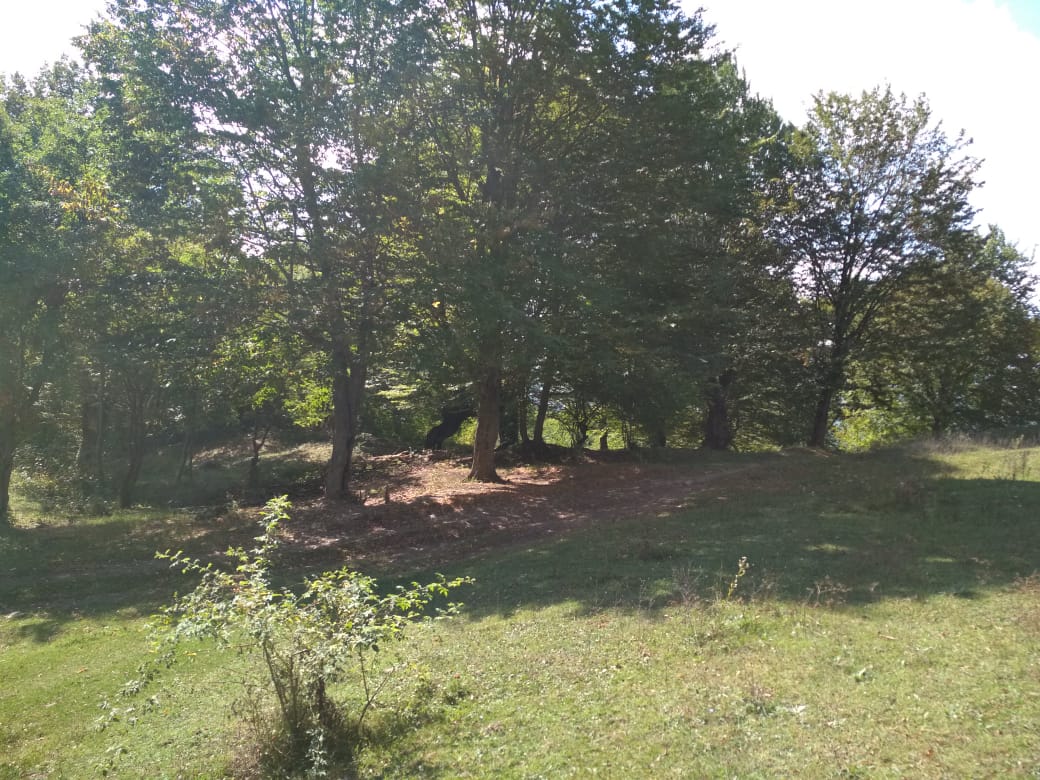 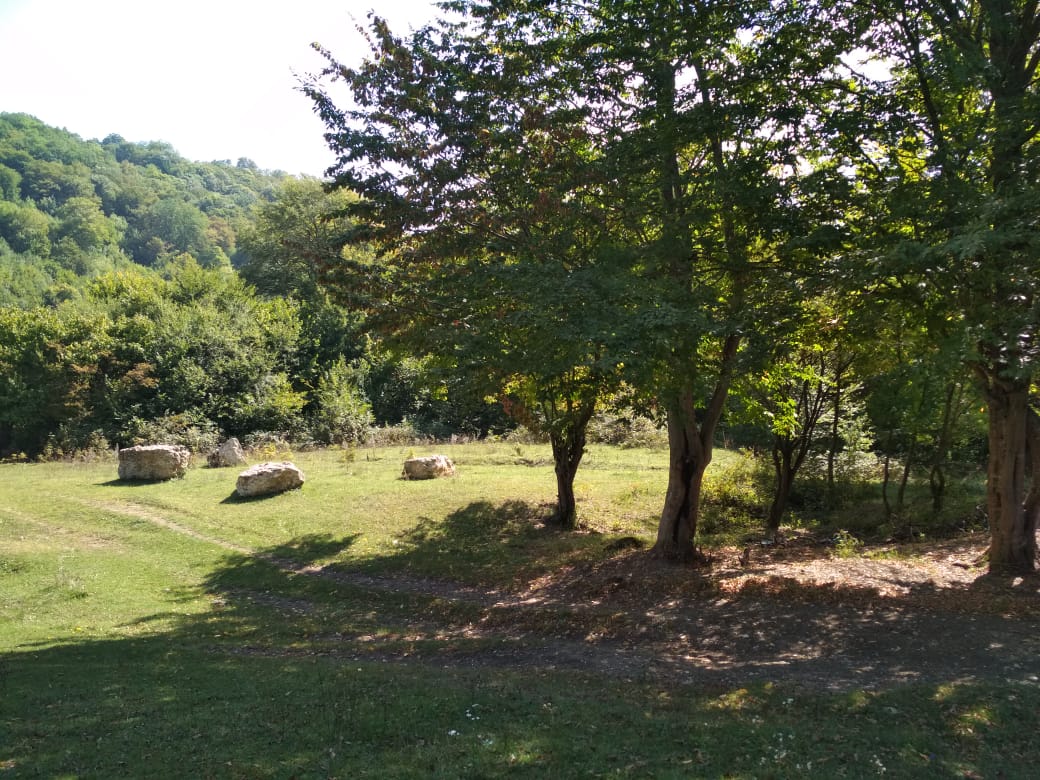 